      Remote Work Expectations for Employees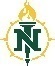 This is an unprecedented time.  Be creative and thoughtful in how work is being done. Employees and supervisors need to establish communication expectations and set up processes and tools for documenting and sharing information. Here are a few tips related to remote work:Tip #1: Communication is CriticalCheck in regularly with your supervisor and coworkers via email, online chat, phone and/or videoconferencing. Let your supervisor and co-workers know how and when they can reach you throughout the workday. Be responsive to phone calls.Attend all meetings - via phone, email, and videoconferencing.  Work with your supervisor to identify the best means of communication.Keeping connected via videoconferencing will help you feel less disconnected. It also helps to avoid miscommunication, because others can read your facial expressions and body language.  Key information should be documented in a central location, like a Google Drive, that all team members can access.Project timelines and team members’ work schedules should also be current and available through shared documents or shared calendars.If you are unable to complete something remotely, be accountable and transparent about it.  Communicate any problems you encounter immediately with your supervisor.Make sure you understand the plan for how department mail will be handled. Tip #2: Set Goals and ExpectationsRoutineStart each work-from-home day the way you would a work-from-the-office day: Get out of bed at a set time, change clothes and "commute" to a designated workspace.Practice good time management. Discuss the best working routine with your supervisor. Take meal breaks and wellness breaks just as you did in the office.Goals and ExpectationsWork with your supervisor to set clear expectations for the work to be done and how you will work together to monitor how things are going.One of the hardest aspects of working remotely is concentrating on the task hand. Identify what needs to get done every day and make sure to do it.Work HoursUnion contract language and employment laws still apply.All employees:Your supervisor will determine your work schedule. Work hours should be consistent or compatible with your current FTE and position. Arrangements to work an alternate schedule must be approved by your supervisor.Take your meal break and wellness breaks.Remember to notify/get approval from your supervisor if you are taking a sick or annual day.Avoid social media distractions during your work hours. While It may be more tempting to spend time viewing/posting on social media sites while working from home, note that your work time at home should be just focused as your work time in the office.Non-exempt employees:Record hours worked and submit for approval as you normally would.All overtime work resulting in overtime pay or comp time must be approved in advance and must be worked as directed by your supervisor.Exempt A/P employees:Any A/P exempt employee hours over forty (40) hours in a regular workweek must have prior approval from your supervisor. Those hours are eligible for an equal amount of compensatory time.Tip #3: Workspace ConsiderationsWorkspaceSeparate work life from home life. It is critical to set boundaries.  Establish ‘do not disturb’ guidelines, work hours, break times, and a plan for handling personal matters during the work day.Try to have a proper workspace. Ideally, the space should have the capability to shut out noise and distractions.  The space should allow confidentiality for your screen, work materials, and phone calls/videoconferences as well. Remember that FERPA and Data Classification Policies governing confidential and private data apply whether working from campus or telecommuting.   Technology Resources and System Access. Plan how to address technology issues.Computer equipment: Laptop, docking station, mouse and keyboard. If you don’t have a laptop, contact the Technology Asset and Business Management Office at thinkpad@nmu.edu.Internet connectionSecure remote access to NMU’s internal network through the use of the VPN. See http://nmu.edu/workfromanywhere for more information. You are expected to use VPN for university work.  Home networks are not as secure.  While employees often use Gmail using personal devices or home networks, use VPN for all University work.Access to NMU GmailAccess to shared drives and Google drivesEstablish protocols for updating hardware, software, virus protection, firewalls, passwords, etc., for telecommutersConsider backup solutions if one type of technology is temporarily unavailablePhone.  To redirect your phone see http://nmu.edu/workfromanywhere for more information. Employees who will use their phone regularly for work should discuss the possibility of securing an IP phone from IT with their supervisor.Remote Work Checklist for EmployeesThis document should help you assess your technology requirements and prepare you to work remotely.Technology / Access  Obtain appropriate hardware  Laptop		  Current		  IssuedNotebook computer and related accessories needs should be sent to thinkpad@nmu.edu.   Mouse  Keyboard  Monitor (in rare circumstances if two screens are required to complete work)   IP Phone – contact Information Technology   Obtain appropriate software/accessibility. For detailed instructions visit http://nmu.edu/workfromanywhere.  Make sure you have tested your remote internet connection to ensure it works  If issued a new laptop, access Google suite, re-create bookmarks and frequently used sites and systems, i.e. Banner, Extender, etc.  Make sure you have downloaded Cisco VPN app disconnect from network and tested it to ensure it works remotely.  Map to your department’s shared drive  Make sure you know how to use Google Drive for information/document sharing  Set up Zoom access  Redirect work phone number to appropriate phone number  Know whom to contact if you need technology assistanceWork Documentation  Copy/scan files needed to department share drive.  Identify additional hard copy files and/or documentation that will be needed. Do not remove paper documents that are not copied elsewhere. If you MUST remove paper documents that are not available anywhere else, you will be requested to consider logging them out and checking them back in upon return.  When working remotely, understand that privacy and confidentiality rules still apply. Employees agree that any resources and/or documentation removed from campus will be returned to campus in a timely manner when the telecommuting period is over.Communication / Setting Expectations  Understand the departmental communication plan.  Know when and how you will be able to communicate with your supervisor, co-workers and other stakeholders (students, etc.)  Make sure you know the policies and procedures associated with handling confidential information. Confidentiality rules vary by department, but at a minimum, everyone must comply with the University's FERPA and Data Classification policies.     Establish work hours with your supervisor.  Understand the expectations of work to be done and how progress will be assessed.  Discuss how department mail will be handled and what you need to do to access your mail.  Continue to track and submit work hours/time off for approval. Submit time per payroll schedule via MyNMU.